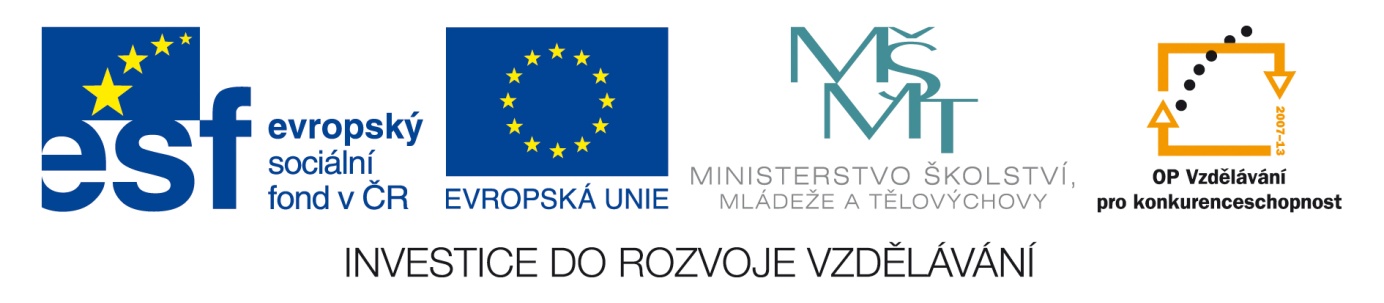 Název školy:      Střední průmyslová škola, Ostrava - Vítkovice,příspěvková organizaceAutor: 		Ing. Vlasta Švachová Datum:              3. 5. 2012Název: 		VY_32_INOVACE_9.2.8Číslo projektu: 	CZ.1.07/1.5.00/34.0125Téma:  		 Hlavní prameny živnostenského zákona, živnost, koncese – pracovní listAnotace:            Pracovní list slouží k pochopení pojmů: prameny živnostenského zákona, živnost,                            koncese. Žáci s interaktivně, ústně i písemně procvičují dané učivo.Prameny živnostenského zákonaŽivnostenské podnikání je jednou z forem soukromého podnikání.Hlavním pramenem živnostenského podnikání je Zákon č. 455/91 Sb.Vztahy mezi podnikateli řeší:Obchodní zákoník č. 513/1991 Sb., v platném zněníObčanský zákoník č. 40/1964 Sb., v platném znění Podnikatelem mohou být:a) fyzické osoby – jednotliví občané, b) právnické osoby - většinou skupiny lidí (obchodní společnosti). Práva a povinnosti podnikatele: 1. podnikatel je právním subjektem (vstupuje do právních vztahů vlastním jménem), 2. provozuje svou činnost samostatně, 3. vymezuje si předmět podnikání, 4. nese podnikatelské riziko, 5. hospodaří s majetkem, 6. vede účetnictví. Důvody, které mohou vést k rozhodnutí podnikat: výdělekuspokojení sociálních potřebriziko při podnikánívytváření vlastního života podle svých představvlastní seberealizace                     Obr. 1 Vlastnosti podnikateleŽivnostŽivnost či živnostenské podnikání lze definovat:vlastním jménem,samostatně,na vlastní odpovědnost,za účelem dosažení zisku.KonceseKoncese představuje oprávnění k provozování živnosti, pro kterou je zapotřebí i získání státního povolení.Co není považováno za živnost:zemědělská výroba, lesní a vodní hospodářství činnost autorů nezávislá povolání, která nejsou živností ani podnikáním podle zvláštních předpisů (př. spisovatel, herec, hudebník ...)činnosti a podnikání podle zvláštních předpisů, ke kterým je většinou třeba státní zkouška: daňoví poradci, advokáti, soudní exekutoři, makléři, správci konkursní podstaty, znalci, tlumočníci, psychoterapeuti, přírodní léčitelé...Název školy:      Střední průmyslová škola, Ostrava - Vítkovice, příspěvková organizaceAutor: 		Ing. Vlasta Švachová Datum: 	             4. 5. 2012Název: 		VY_32_INOVACE_9.2.9Číslo projektu: 	CZ.1.07/1.5.00/34.0125Téma:  		Vznik a zánik živností, podmínky – pracovní listAnotace:            Pracovní list slouží k pochopení vzniku a zániku živností, podmínek nutných pro vznik                           živností. Žáci s interaktivně, ústně i písemně procvičují dané učivo.Vznik živnostiJe nutno před založením živnosti si položit otázky:Co budeme vyrábět?Kde budeme vyrábět a prodávat?Komu budeme prodávat?Bude možno zajistit dostatek kvalifikovaných pracovních sil? Máte dostatečně velký kapitál?Pokud máme kladnou odpověď na jednotlivé otázky, pak splňujete předpoklady týkající se podnikání.Pokud chcete získat podnikatelské oprávnění (živnostenské oprávnění nebo koncesi), musíte podat žádost na živnostenském úřadě (nebo v tzv. Czech Pointu). Tyto úřady fungují jako kontaktní místo mezi podnikateli a veřejnou správou.Postup u založení živnostiOsoba, která chce v ČR provozovat živnost, musí podat ohlášení nebo žádost o vydání koncese: a) u kteréhokoliv živnostenského úřadu (ŽÚ), b) prostřednictvím kontaktního místa veřejné správy Czech POINT (např. na pobočkách       České pošty, na magistrátech, na obecních a městských úřadech) – lhůta pro vyřízení podání       začíná běžet jeho doručením ŽÚ, c) elektronicky. Při podání je možné podat registraci prostřednictvím Jednotného registračního formuláře: Přihlášky do evidence ŽÚ, Finančnímu úřadu – FÚ, České správě sociálního zabezpečení – ČSSP, Úřadu práce – ÚP, Zdravotní pojišťovně – ZP. Živnostenský úřad provede zápis do Živnostenského rejstříku a vydá podnikateli výpis. Zánik živností K zániku živnostenského oprávnění dochází ze zákona nebo rozhodnutím o zrušení živnostenského oprávnění živnostenským úřadem může nastat v těchto případech:smrtí podnikatele - fyzické osoby, nepokračují-li v živnosti dědicové, zaniká živnostenské oprávnění dnem smrti podnikatelezánikem právnické osoby, výmazem zahraniční osoby z obchodního rejstříkuuplynutím doby, pokud bylo vydáno na dobu určitourozhodnutím živnostenského úřadu o zrušení živnostenského oprávněníPodmínky pro podnikánía) všeobecnédosažení 18 let,   způsobilost k právním úkonům,bezúhonnost, . b) zvláštní podmínkyodborná nebo jiná způsobilost (vystudování příslušného oboru, praxi)spolehlivostNázev školy:      Střední průmyslová škola, Ostrava - Vítkovice, příspěvková organizaceAutor: 		Ing. Vlasta Švachová Datum: 	5. 5. 2012Název: 	              VY_32_INOVACE_9.2.10Číslo projektu: 	CZ.1.07/1.5.00/34.0125Téma:  		Živnostenský zákon – základní pojmy testová úloha Anotace:            Testová úloha slouží k opakování základních pojmů týkající se živnostenského                             zákona.  Žáci písemně procvičují dané učivo.Úkol č.  1   Zakřížkujte správnou odpověď.1. Hlavním pramenem podnikání je:a) obchodní zákoníkb) živnostenský zákonc) občanský zákoník2. Do předpokladů podnikání patří:a) komu budeme prodávatb) určení počtu let podnikáníc) určení způsobu ukončení podnikání3. Který z uvedených úřadů nevyžaduje přihlášení k podnikání:a) finanční úřadb) obecní úřadc) zdravotní pojišťovna                                                                             4. Podnikatelem může být:a) fyzická, právnická osoba a státb) stát, právnická osobac) stát, fyzická osoba5. Do všeobecných podmínek pro udělení živnosti patří:a) svědomitostb) samostatnostc) včasnostÚkol č. 2Vytvořte se spolužákem dvojici, vymyslete, v čem by jste chtěli podnikat a zjistěte, zdasplňujete předpoklady pro podnikání. Předmět podnikání ………………………………………………………………………………………………………………………………………………………………………………………………………………………………………………………………………………………………………………………………………………………………………………………………………………………………………………………………………………………………………………………………………………………………………………………………………………………………………………………………………………………………………………………………………………Úkol č. 3 Popište postup u registrace Vaší firmy a vyplňte Jednotný registrační formulář, který vyhledejte na Internetu………………………………………………………………………………………………………………………………………………………………………………………………………………………………………………………………………………………………………………………………………………………………………………………………………………………………………………………………………………………………………………………………………………………………………………………………………………………………………………………………………………………………………………………………………………………………………………………………………………………………………………………………………Úkol č. 3Odpovězte na otázky: Co to je živnost?………………………………………………………………………………………………………………….Co patří ke všeobecným podmínkám pro získání živnosti?……………………………………………………………………………………………………………………………………………………………………………………………………………………………………Jak se provádí registrace u živnosti?…………………………………………………………………………………………………………………Jaké znáte způsoby zániku živnosti?…………………………………………………………………………………………………………………Název školy:      Střední průmyslová škola, Ostrava - Vítkovice, příspěvková organizaceAutor: 		Ing. Vlasta Švachová Datum: 	             6. 5. 2012Název:               VY_32_INOVACE_9.2.11Číslo projektu: 	CZ.1.07/1.5.00/34.0125Téma:  		Ohlašovací živnosti  - pracovní listAnotace:            Pracovní list slouží k pochopení ohlašovacích živností, jejich členění. Žáci                           interaktivně, ústně i písemně procvičují dané učivo.Druhy živnostíŽivnosti jsou: ohlašovací, které při splnění stanovených podmínek smějí být provozovány na základě ohlášení,koncesované, které smějí být provozovány na základě koncese, podmínky získání koncese jsou přísnější, vyžaduje se speciální odborná způsobilost, prokázání spolehlivosti, schválení dalším státním orgánem, např. ministerstvem. Koncese bývá povolena pouze pro určité území a v omezeném počtu.Ohlašovací živnostičinnosti s méně náročnými a méně přísnými podmínkami pro jejich provozování. Vznikají ohlášením na živnostenském úřadu. Ohlašovací živnosti se dále člení dle požadované odborné či jiné způsobilosti: řemeslné živnosti – podmínkou je mít odbornou způsobilost získanou vyučením v oboru – výuční list, maturitní vysvědčení, nemusí mít praxi (např. truhlář, cukrář, zlatník,…      Živnosti řemeslné - jsou uvedeny v příloze č. 1 živnostenského zákona.vázané živnosti  - jsou uvedeny v příloze č. 2  živnostenského zákona, kde jsou uvedeny požadavky na odbornou nebo jinou způsobilost, a kde je také výkon živnosti vázán (např. svářeč, průvodce cestovní kanceláře, montáže a opravy telekomunikačních a elektrických zařízení, Musí být doložena praxe.volné živnosti – nemusí být žádné vzdělání, praxe. Podnikateli postačuje splnění všeobecných podmínek provozování živnosti. Volné živnosti  a obory činnosti, které do těchto   živností náleží, jsou uvedeny v příloze č. 4 živnostenského zákona. Tyto živnosti jsou provozovány nejčastěji, jedná se především o obchodní činnost, zprostředkovatelskou činnost, výrobní činnosti a mnoho dalších. Existuje pouze jedna volná živnost s předmětem podnikání  - Výroba, obchod a služby (je zde zahrnuto 80 oborů činností).Živnosti lze členit podle předmětu činnosti:živnosti obchodní: hostinská činnostprodej a koupě zboží za účelem dalšího prodeječinnost cestovních kancelářípronájem motorových vozideldalší činnostiživnosti výrobní: seřizování výrobků, provádění montáží, seřizování výrobků3.   živnosti poskytující služby: poskytování oprav a údržba věcí	Živnostenský úřad vydává pro živnosti ohlašovací průkaz živnostenského oprávnění, kterým je v současné době výpis z živnostenského rejstříku a tento tedy nyní slouží podnikateli k prokazování živnostenského oprávnění.Název školy:      Střední průmyslová škola, Ostrava - Vítkovice, příspěvková organizaceAutor: 		Ing. Vlasta Švachová Datum: 	            7. 5. 2012Název: 		VY_32_INOVACE_9.2.12Číslo projektu: 	CZ.1.07/1.5.00/34.0125Téma:  		Koncesované živnosti  - pracovní listAnotace:            Pracovní list slouží k pochopení ohlašovacích živností, jejich členění. Žáci                           interaktivně, ústně i písemně procvičují dané učivo.Koncesované živnosti  O koncesovanou živnost je nutno požádat na  živnostenském úřadě a doložit, že jsou splněny  všeobecné podmínky a odborná  způsobilost např. ukončené odborné vzdělání nebo rekvalifikaci, případně i praxi v daném oboru.Jsou vázány na pravomocné rozhodnutí státním povolením o udělení tzv. koncese. Tyto živnosti vyžadují zvláštní odbornou způsobilost při provozování těchto druhů živností. Koncesované živnosti - se dále nečlení a jejich seznam je uveden výslovně v příloze č. 3 živnostenského zákona. Odborná způsobilost je upravena zvláštními předpisy, vyžaduje se podmínka spolehlivosti. Žádosti o koncesi jsou členěny podle typu podnikatelské osoby (fyzická, právnická) a jejího bydliště (ČR, EU a mimo EU). Jedná se o nejsložitější formu získání živnostenského oprávnění.
Patří zde např.: prodej zbraní, pohřební služba, taxislužba, deratizérská činnost, výroba zdravotnických výrobků, poskytování telekomunikačních služeb, směnárenská činnost, osobní a nákladní silniční motorová doprava, výroba lihu a tabákových výrobků, služby soukromých detektivů,…Průkazem oprávnění je průkaz živnostenského oprávnění, kterým je v současné době výpis z živnostenského rejstříku a slouží podnikateli k prokazování živnostenského oprávnění.Název školy:      Střední průmyslová škola, Ostrava - Vítkovice, příspěvková organizaceAutor: 		Ing. Vlasta Švachová Datum: 	            10. 5. 2012Název: 		VY_32_INOVACE_9.2.13Číslo projektu: 	CZ.1.07/1.5.00/34.0125Téma:  		Živnostenský rejstřík - pracovní listAnotace:            Pracovní list slouží k pochopení významu živnostenského rejstříku. Žáci                           interaktivně, ústně i písemně procvičují dané učivo.Živnostenský rejstříkŽivnostenský rejstřík lze najít na adrese www.rzp.cz - Registr živnostenského podnikání. V živnostenském rejstříkuje zapsán každý člověk nebo firma, který podniká se živnostenským oprávněním. Vyhledávat firmy a lidi lze vyhledávat na základě jména a příjmení, případně názvu firmy nebo podle IČO živnostníka nebo firmy.Živnostenský rejstřík – zahrnuje všechny podnikatelské subjekty, správcem je Živnostenský úřad České republiky a provozovatelem jsou obecné živnostenské úřady a krajské živnostenské úřady ve stanoveném rozsahu. Živnostenský rejstřík je veden v elektronické podobě. Do živnostenského rejstříku jsou zaznamenávány údaje o podnikatelích (fyzických i právnických osobách) stanovené živnostenským zákonem i změny těchto údajů (např. jméno, příjmení, identifikační číslo, místo podnikání, adresa bydliště, předmět podnikání a adresa provozovny). Všechny údaje, které se nachází v tomto rejstříku, jsou veřejné.Živnostenský rejstřík je veřejným seznamem, s výjimkou údajů o sankcích a pokutách a rodných čísel. Živnostenský rejstřík s údaji o pokutách a sankcích a rodných číslech  může být sdělen pouze podnikateli a v případech stanovených zvláštními právními předpisy. Živnostenský úřad vydává výpisy z živnostenského rejstříku v listinné nebo elektronické podobě. Do obchodního rejstříku se zapisují:fyzické osoby, které jsou podnikateli a vyžadují zápisobchodní společnosti a družstva,některé podnikající zahraniční osoby,další osoby, stanoví-li povinnost jejich zápisu zvláštní právní předpis.Zápis do obchodního rejstříkuZápis může mít podobu listinnou nebo elektronickou. Návrh v elektronické podobě může podat pouze osoba, která má platný elektronický podpis. Vždy jej však lze podat pouze na předepsaném formuláři, přičemž podpis musí být úředně ověřen.Název školy:      Střední průmyslová škola, Ostrava - Vítkovice, příspěvková organizaceAutor: 		Ing. Vlasta Švachová Datum: 	11. 5. 2012Název: 		VY_32_INOVACE_9.2.14Číslo projektu: 	CZ.1.07/1.5.00/34.0125Téma:  		Živnostenský zákon – členění živností – testová úlohaAnotace:            Testová úloha slouží k opakování živností, jejich členění.  Žáci interaktivně, ústně i                                Písemně procvičují dané učivo.1. Najděte na internetu, jak je definována živnost? ………………………………………………………………………………………………………………………………………………………………………………………………………………………………………………2. Jaké druhy živností existují pokud se člení, tak jakým způsobem? ………………………………………………………………………………………………………………………………………………………………………………………………………………………………………………3. Určete, které z uvedených činností patří mezi ohlašovací, či koncesované a u ohlašovacích zařaďte mezi konkrétní druhy (čerpat můžete z příloh živnostenského zákona).Název školy:      Střední průmyslová škola, Ostrava - Vítkovice, příspěvková organizaceAutor: 		Ing. Vlasta Švachová Datum: 	            13. 5. 2012Název: 		VY_32_INOVACE_9.2.16Číslo projektu: 	CZ.1.07/1.5.00/34.0125Téma:  		Výpis z živnostenského listu a koncesní listiny – pracovní list Anotace:            Testová úloha slouží k opakování živností, jejich členění.  Žáci interaktivně, ústně i                              písemně procvičují dané učivo.U ohlašovacích živností vzniká živnostenské oprávnění dnem ohlášení. Pokud ohlašovatel splňuje předepsané podmínky provozování živnosti a ohlášení živnosti je bez závad, vzniká tak ohlašovateli právo provozovat živnost. Právnickým osobám a zahraničním osobám, které mají povinnost se zapisovat do obchodního rejstříku, vzniká živnostenské oprávnění ve dni, kdy je proveden zápis do obchodního rejstříku.U živností koncesovaných, vznik živnostenského oprávnění je spojeno s povolením živnostenského úřadu, který na základě předchozí žádosti rozhoduje o udělení koncese. Provozování koncesovaných živností si vyžaduje povolení státu. Na rozhodnutí o udělení koncese má živnostenský úřad ze zákona lhůtu 60 dní ode dne podání žádosti. Pokud živnostenský úřad dojde k závěru, že veškeré požadované podmínky pro provozování dané koncesované živnosti byly splněny,podnikateli vydá výpis z živnostenského rejstříku do 5 dnů ode dne nabytí právní moci rozhodnutím o udělení koncese.V současné době Živnostenský zákon nerozlišuje průkazy živnostenského oprávnění, jak tomu bylo dříve. Živnostenský úřad vydává pro živnosti ohlašovací i živnosti koncesované jeden průkaz živnostenského oprávnění, kterým je v současné době výpis z živnostenského rejstříku. Výpis z živnostenského rejstříku je veřejnou listinou.Název školy:      Střední průmyslová škola, Ostrava - Vítkovice, příspěvková organizaceAutor: 		Ing. Vlasta Švachová Datum: 	            14. 5. 2012Název: 		VY_32_INOVACE_9.2.17Číslo projektu: 	CZ.1.07/1.5.00/34.0125Téma:  		Možnosti registrace podnikatelů – pracovní list Anotace:            Pracovní list slouží k procvičování možností registrace podnikatelů. Žáci interaktivně,                           ústně i písemně procvičují dané učivo.Možnosti registrace podnikatelůJednotný registrační formulář usnadní zahájení samostatné výdělečné činnosti. Na začátku podnikání je nutné zaregistrovat se na finančním úřadě a dalších úřadech. Lze to provést prostřednictvím jednotného registračního formuláře. Umožňuje:ohlášení živnostizaregistrování se k daním na finančním úřadě registrování se ke zdravotnímu pojištěníregistrování se k sociálnímu pojištěníJednotný registrační formulář lze obdržet na živnostenském úřadu nebo stáhnout z internetu.Registrace onlineNově se můžeme zaregistrovat i online na http://eds.mfcr.cz.Název školy:      Střední průmyslová škola, Ostrava - Vítkovice, příspěvková organizaceAutor: 		Ing. Vlasta Švachová Datum: 	             15. 5. 2012Název: 		VY_32_INOVACE_9.2.18Číslo projektu: 	CZ.1.07/1.5.00/34.0125Téma:  		Registrace podnikatele jako fyzické osoby – pracovní list Anotace:            Pracovní list slouží k procvičování možností registrace podnikatelů. Žáci interaktivně,                           ústně i písemně procvičují dané učivo.Člověk, který začíná podnikat, musí svou živnost nahlásit na příslušných úřadech. V minulosti musel obíhat živnostenský úřad, finanční úřad, zdravotní pojišťovny, správy sociálního zabezpečení, popř. i úřad práce. V současné době stačí podat jednotný registrační formulář jen na 1 místě, čímž se ušetří mnoho času.Jednotlivé části Jednotného registračního formuláře (JRF)Celý JRF pro fyzické osoby se skládá z několika částí. Má tyto části:základní (Část A – podnikatelovy údaje)živnostenská, určená pro živnostenský úřad, v  části B – údaje o provozovně, údaje o zástupci, v části C – prohlášení podnikatele, v části E – Jiné skutečnosti, které nemohly být uvedeny na předešlých stránkách formuláře, v části F – výběr prováděných úkonůzvláštní, jako je např. přihláška k daňové registraci a k registraci k DPH pro finanční úřad, ohlášení začátku podnikání a přihláška k nemocenskému pojištění u správy sociálního zabezpečení či oznámení zdravotní pojišťovně, že pojištěnec zahájil samostatně výdělečnou činnost. Velmi efektivní z hlediska času je vyplnění formuláře elektronickou cestu,na živnostenském úřadu lze ohlašovací živnost získat na počkání.  Název školy:      Střední průmyslová škola, Ostrava - Vítkovice, příspěvková organizaceAutor: 		 Ing. Vlasta Švachová Datum: 	             17. 5. 2012Název: 	             VY_32_INOVACE_9.2.19Číslo projektu:   CZ.1.07/1.5.00/34.0125Téma:  	             Registrace podnikatele jako právnické osoby – pracovní list Anotace:           Pracovní list slouží k procvičování možností registrace podnikatelů.                          Žáci interaktivně, ústně i písemně procvičují dané učivo.Pro přihlášení k daňové registraci pro právnické osoby je nutno podat:přihlášku k registraci k dani z příjmů právnických osob, přihlášku k registraci k dani z přidané hodnoty,přihlášku k dani z nemovitosti,přihlášku k dani silniční,přihlášku k registraci pro plátcovy pokladny,přihlášku k registraci — odštěpné závody a provozovny,přihlášku k dani z příjmů jako plátci: daně z příjmů ze závislé činnosti a funkčních požitků,daně z příjmů vybírané zvláštní sazbou daně,zajišťující daň.Název školy:      Střední průmyslová škola, Ostrava - Vítkovice, příspěvková organizaceAutor: 		 Ing. Vlasta Švachová Datum: 	              18. 5. 2012Název:                VY_32_INOVACE_9.2.20Číslo projektu:    CZ.1.07/1.5.00/34.0125Téma:  	              Živnostenský zákon – registrace podnikatelů – testová úloha Anotace:            Testová úloha slouží k opakování registrace podnikatelů. Žáci interaktivně,                           ústně i písemně procvičují dané učivo.1. Objasněte jaké existují formy registrace podnikatelů ………………………………………………………………………………………………………………………………………………………………………………………………………………………………………………………………………………………………………………………………………………………………………………………………………………………………………………………………………………………………2. Co umožňuje jednotný registrační formulář………………………………………………………………………………………………………………………………………………………………………………………………………………………………………………3. Jaká je struktura jednotného registračního formuláře…………………………………………………………………………………………………………………………………………………………………………………………………………………………4. K jakým druhům daní se musí přihlásit právnická osoba………………………………………………………………………………………………………………………………………………………………………………………………………………………………………………………………………………………………………………………………………………………………………Název školy:      Střední průmyslová škola, Ostrava - Vítkovice, příspěvková organizaceAutor: 		  Ing. Vlasta Švachová Datum: 	               20. 5. 2012Název: 	               VY_32_INOVACE_9.3.2Číslo projektu:     CZ.1.07/1.5.00/34.0125Téma:  	                Prameny obchodního práva – pracovní listAnotace:               Pracovní list slouží k procvičování pramenů obchodního práva. Žáci                              interaktivně, ústně i písemně procvičují dané učivo.Obchodní zákoník Patří k nejdůležitější právní normě pro podnikatele. Upravuje vztahy mezi podnikateli, ale v některých případech se obracíme k obecnější právní normě, kterou je Občanský zákoník. Obchodní zákoník: www.zakonycr.cz/ Úplná znění vybraných zákonů/ Obchodní zákoník). Obchodní zákoník má tři základní části: Obecná ustanovení - zde jsou definovány a podrobně rozvedeny pojmy: definice          podnikání a podnikatele, obchodní rejstřík, podnik a obchodní jmění, jednání podnikatele,         podnikání zahraničních osob, účetnictví podnikatele, hospodářská soutěž apod. Obchodní společnosti a družstva – veřejná obchodní společnost, komanditní společnost, společnost s ručením omezeným, akciová společnost, družstvo. Obchodní závazkové vztahy – řeší především uzavírání smluv mezi podnikateli – např. kupní smlouva, smlouva o úvěru, smlouva o běžném účtu apod. Podnik je souhrn hmotných statků (budovy, stroje, zásoby materiálu, zásoby hotových výrobků, atd.), nehmotných statků (značka firmy, licence, software, atd.), a osobních složek podnikání (kvalita týmu lidí, kteří v podniku pracují). Obchodní firma je název, pod kterým je podnikatel zapsán do obchodního rejstříku. Podnikatel je povinen činit právní úkony pod svou firmou. Obchodní firma fyzické osoby je její jméno a příjmení. Může obsahovat dodatek odlišující osobu podnikatele nebo druh podnikání. Např. Karel Záruba, v případě, že je ve městě více podnikatelů stejného jména, je možné připojit dodatek Karel Záruba – truhlář. K odlišení je možné např. i uvedení jiného místa podnikání. Obchodní firmou právnické osoby je název, pod kterým je zapsána v obchodním rejstříku. Součástí jména právnické osoby je právní forma – např. Arcelor Mittal, a.s., Vítkovice, a.s.Účetnictví podnikatelů – podnikatelé vedou účetnictví v rozsahu stanoveným zákonem o účetnictví (www.zakonycr.cz/ Úplná znění vybraných zákonů/ Zákon o účetnictví):  podnikatelé zapsaní v obchodním rejstříku a fyzické osoby s obratem vyšším 15 miliónů, vedou povinně účetnictví (dříve podvojné účetnictví), ostatní podnikatelů mohou vést účetnictví dobrovolně, nebo vedou daňovou evidenci podle zákona o dani z příjmu (www.zakonycr.cz/ Úplná znění vybraných zákonů/ Zákon ČNR o daních z příjmů). Základní kapitál – je peněžní vyjádření souhrnu peněžních a nepeněžních vkladů jednotlivých společníků. Název školy:      Střední průmyslová škola, Ostrava - Vítkovice, příspěvková organizaceAutor: 		  Ing. Vlasta Švachová Datum: 	              21. 5. 2012Název: 	              VY_32_INOVACE_9.3.3Číslo projektu:    CZ.1.07/1.5.00/34.0125Téma:  	              Obchodní rejstřík – pracovní listAnotace:            Pracovní list slouží k procvičování obchodního rejstříku. Žáci interaktivně, ústně i                           písemně procvičují dané učivo.Obchodní rejstříkJedná se o veřejný seznam, který vedou krajské rejstříkové soudy a zapisují se do něho zákonem stanovené údaje subjektů, které mají sídlo v obvodu příslušného krajského soudu. Pro právnické osoby je zápis do OR povinný, právnická osoba vzniká až zápisem do OR. OR je svým charakterem mnohem významnější, než zápis do živnostenského rejstříku (ten pouze vydává živnostenská oprávnění). V obchodním rejstříku si můžeme například ověřit, zda firma, se kterou chceme uzavřít větší zakázku, plní své sjednané závazky. Obchodní rejstřík je veřejně přístupný na internetu – www.justice.cz (server ministerstva spravedlnosti), nebo www.mfcr.cz (server ministerstva financí). Můžeme se v něm dovědět například jména společníků, výše jejich podílu ve firmě, velikost základního kapitálu, sídlo firmy, obchodní jméno firmy, apod. Každý má právo si pořizovat kopie a výpisy. Zápis do obchodního rejstříku je povinný pro všechny oprávněné osoby, právnické osoby, zahraniční právnické osoby, i FO, (mají-li podnik na území ČR). Nepovinně se do něj zapisují tuzemské fyzické osoby. 

Obsah obchodního rejstříku:obchodní  jméno (označuje se jím podnikatelský subjekt při sepisování různých smluv), u PO sídlo, u FO bydliště a místo podnikání, liší-li se od bydlištěidentifikační číslo (organizace – IČO, je přiděleno při zápisu do o.r.)předmět podnikáníprávní forma a statutární orgán (např. s.r.o., státní orgán, jehož jménem se podepisují smlouvy – ředitel)prokurista (jméno a bydliště), FO, kt. může jednat jménem podniku, má na to tzv. prokuru (plná moc)obchodní kapitál (základní kapitál, podíly společníků…                                                      Ukázka – obchodní rejstřík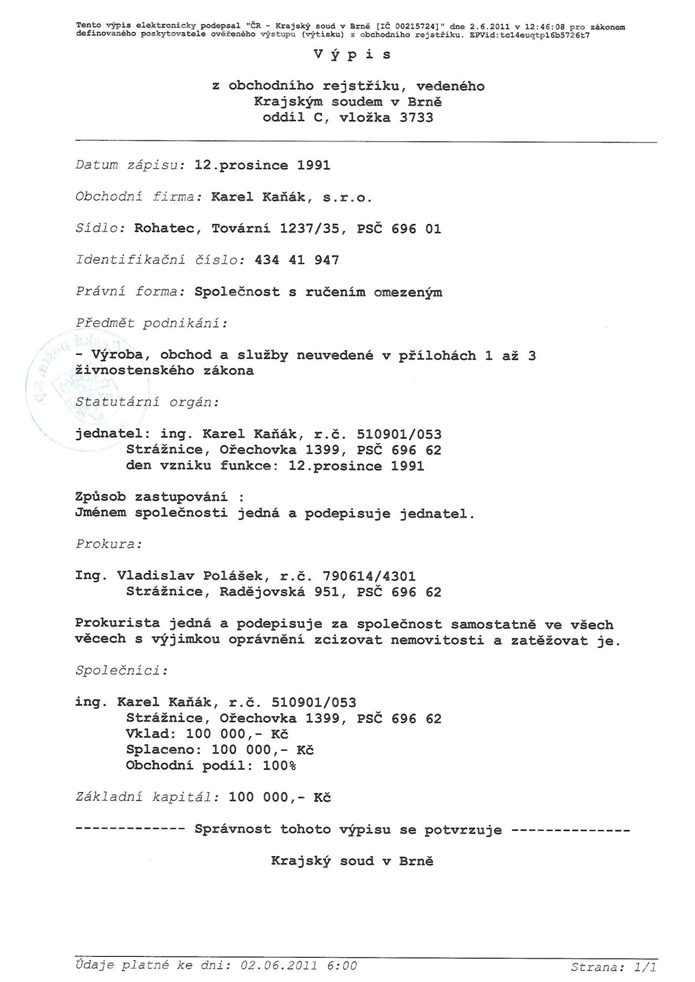 Název školy:      Střední průmyslová škola, Ostrava - Vítkovice, příspěvková organizaceAutor: 		  Ing. Vlasta Švachová Datum: 	               22. 5. 2012Název: 	               VY_32_INOVACE_9.3.4Číslo projektu:     CZ.1.07/1.5.00/34.0125Téma:  	               Nekalá soutěž – pracovní listAnotace:              Pracovní list slouží k procvičování pojmu nekalá soutěž. Žáci interaktivně, ústně i                             písemně procvičují dané učivo.Nekalá soutěžSoutěž patří k životu. České právo rozlišuje dvě skupiny možného jednání, která mohou ohrozit hospodářskou soutěž a to omezováním soutěže a ohrožením „čistoty“ hospodářské soutěže. Nekalá soutěž představuje nečestnou, nepoctivou soutěž, kterou provádí subjekt – účelně využívá nekalých prostředků ovlivnění podmínek soutěže a poškození ostatních subjektů. K nekalým prostředkům patří např. klamavá reklama, klamavé označování zboží a služeb, podplácení, porušení obchodního tajemství, ohrožování zdraví atd..Název školy:      Střední průmyslová škola, Ostrava - Vítkovice, příspěvková organizaceAutor: 		  Ing. Vlasta Švachová Datum: 	              23. 5. 2012Název: 	              VY_32_INOVACE_9.3.5Číslo projektu:   CZ.1.07/1.5.00/34.0125Téma:  	             Obchodní právo – základní pojmy – testová úlohaAnotace:            Testová úloha slouží k opakování základních pojmů v oblasti obchodního práva. Žáci                           interaktivně, ústně i písemně procvičují dané učivo.Úkol: Zaznamenejte do tabulky křížkem správnou odpověď.1. Obchodní rejstřík je:a) veřejný seznam všech subjektů, které podnikají b) veřejný seznam fyzických osobc) veřejný seznam právnických osob2. Obchodní firmou právnické osoby je označován:a) název firmyb) good-will firmyc) know-how firmy3. Jaký druh účetnictví musí vést firmy zapsané v obchodním rejstříku:a) daňovou evidencib) podvojné účetnictvíc) podvojné účetnictví i daňovou evidenci                                                                            4. Co to je podnik:a) souhrn nehmotný statků a osobních složekb) souhrn hmotných, nehmotných statků a  osobních složekc) souhrn hmotných statků a nehmotných statků5. Jaké vztahy obchodní zákoník upravuje:a) mezi podnikatelib) mezi zaměstnancic) mezi vedením podniku a zaměstnancič.varianta1.2.3.4.5.∑profese                druh živnostilakýrníkprodavačka ve stánkuTaxikářSvářečPekařlesní dělníkhorský vůdceúčetníprovozování střelniceč.varianta1.2.3.4.5.∑